X CONGRESO INTERNACIONAL DEL GRUPO DE INVESTIGACIÓN JAPÓN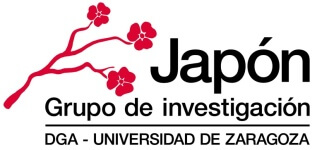 JAPÓN, PAÍS INFLUYENTE: SUS CONTRIBUCIONES DESDE LA PERSPECTIVA DEL SIGLO XXI25 a 27 de octubre de 2023, Facultad de Derecho Universidad de ZaragozaFICHA DE COMUNICANTEAUTOR: Nombre y APELLIDOSUNIVERSIDAD O CENTRO DE INVESTIGACIÓN:Teléfono:Email:Título de la comunicación: (en español y en inglés):Resumen: 500 palabras máximo (en español y en inglés) explicando la hipótesis de partida, la metodología y la vinculación de la propuesta de comunicación con el tema del Congreso.